ultimo della stagioneSCADENZA TERMINI PERENTORI DI ADEGUAMENTO STATUTI A.S.D. E S.S.D.	31. Comunicazioni della f.i.g.c.	42. Comunicazioni della lega nazionale dilettanti	42.1 Comunicati Ufficiali L.N.D.	42.2 Circolari Ufficiali L.N.D.	43. Comunicazioni del Comitato Regionale Lombardia	43.1 Consiglio Direttivo	43.2 Segreteria	43.2.1 RIUNIONI ANNUALI PRESSO DELEGAZIONI DEL C.R. LOMBARDIA	43.2.2 riattivazione matricolA s.s. 2024/2025	53.2.3 Completamento Organici Campionati Regionali Stagione Sportiva 2024/2025	54. Comunicazioni per l’attività del Settore Giovanile Scolastico del C.R.L.	64.1 Attività S.G.S. di competenza L.N.D.	64.1.1 Completamento Organici Campionati Regionali Stagione Sportiva 2024/2025	64.1.2 graduatorie di meritO STAGIONE SPORTIVA 2023/2024	64.2 Attività di competenza s.g.s.	64.2.1 Pubblicazione circolare UFFICIALE	64.2.2 INCONTRI INFORMATIVI SCUOLE CALCIO ÉLITE	65. Notizie su Attività Agonistica	66. CALCIO femminile	76.1 segreteria	76.1.1 Società VINCENTE PLAY OFF stagione sportiva 2023/2024	76.1.2 Completamento Organici Campionati Regionali Stagione Sportiva 2024/2025	76.2 NOTIZIE SU ATTIVITA’ AGONISTICA	77. calcio a cinque	87.1 segreteria	87.2 NOTIZIE SU ATTIVITA’ AGONISTICA	88. divisione calcio paralimpico sperimentale	88.1 segreteria	88.2 NOTIZIE SU ATTIVITA’ AGONISTICA	89. Delibere della Corte Sportiva di Appello Territoriale	99.1. Corte Sportiva di Appello Territoriale del C.R. Lombardia	99.2 Tribunale Federale Territoriale del C.R. Lombardia	910. Rettifiche	1111. Legenda	12Legenda Simboli Giustizia Sportiva	12SCADENZA TERMINI PERENTORI DI ADEGUAMENTO STATUTI A.S.D. E S.S.D.Si ricorda che le Società hanno l’obbligo di adeguare i propri Statuti alle disposizioni della Riforma dello Sport entro e non oltre il termine del 30.06.2024, onde evitare la cancellazione dal R.A.S.D., con ogni conseguenza connessa ivi compresa l’impossibilità di ottenere il certificato di iscrizione al R.A.S.D. stesso.  Per poter procedere correttamente e nei tempi previsti, il Comitato Regionale Lombardia ha da tempo messo a disposizione delle Società: - vademecum adeguamento statuto v2-1- check-list preliminare al deposito pratica (versione agg. al 27.03.2024)- bozza Statuto tipo ASD-1- bozza Statuto SSD senza distribuzione di utili- bozza Statuto SSD con parziale distribuzione di utili- bozza verbale Assemblea Straordinaria Modifica Statuto- bozza Atto Costitutivo tipo ASD non riconosciuta(scaricabili dalla sezione Modulistica del sito crlombardia.it –> Adeguamento Statuto – Riforma dello Sport)A quanto sopra si aggiunge la possibilità di richiedere una verifica preventiva della bozza di Statuto da sottoporre all’Assemblee Soci inviando il documento allo Sportello Riforma del CRL (sportelloriforma.lombardia@lnd.it).  Si ricorda che una volta deliberato l’adeguamento statutario, lo stesso andrà poi depositato nel termine del 30.06.2024 su Portale Anagrafe F.I.G.C. nell’apposita sezione pratiche, come da indicazioni da seguire con “precisione/attenzione”. Una volta depositato, si invitano le Società a seguire lo stato di avanzamento della pratica per verificare eventuali richieste di integrazione formulate dai vari uffici preposti al controllo (CRL -> LND -> FIGC).1. Comunicazioni della f.i.g.c. Nessuna comunicazione2. Comunicazioni della lega nazionale dilettanti 2.1 Comunicati Ufficiali L.N.D.Nessuna comunicazione2.2 Circolari Ufficiali L.N.D.Nessuna comunicazione3. Comunicazioni del Comitato Regionale Lombardia3.1 Consiglio DirettivoNessuna comunicazione3.2 Segreteria3.2.1 RIUNIONI ANNUALI PRESSO DELEGAZIONI DEL C.R. LOMBARDIA 3.2.2 riattivazione matricolA s.s. 2024/2025Si comunica che la sotto indicata società, dichiarata inattiva, ha richiesto la riattivazione della preesistente matricola dalla stagione sportiva 2024/2025.3.2.3 Completamento Organici Campionati Regionali Stagione Sportiva 2024/2025Si rende noto che gli organici pubblicati con C.U. n°90 del C.R.L. verranno completati come segue attingendo dalle varie GRADUATORIE di MERITO laddove si liberassero posti a completamento.SECONDA CATEGORIASocietà AMMESSE da GRADUATORIA di MERITO pubblicata con C.U. n°90 CRL del 13 Giugno 2024JUNIORES REGIONALE UNDER 19 “A” - (RI)Società AMMESSE da GRADUATORIA di MERITO pubblicata con C.U. n°90 CRL del 13 Giugno 2024JUNIORES REGIONALE UNDER 19 “B” - (RN)Società USCENTI da Organico pubblicato con C.U. n°90 CRL del 13 Giugno 2024Società AMMESSE da GRADUATORIA di MERITO pubblicata con C.U. n°90 CRL del 13 Giugno 2024 e sul C.U. n°91 CRL del 20 Giugno 2024Nessuna SocietàREGIONALE UNDER 18 - (VR)Società USCENTI da Organico pubblicato con C.U. n°90 CRL del 13 Giugno 20244. Comunicazioni per l’attività del Settore Giovanile Scolastico del C.R.L.4.1 Attività S.G.S. di competenza L.N.D.4.1.1 Completamento Organici Campionati Regionali Stagione Sportiva 2024/2025Si rende noto che gli organici pubblicati con C.U. n°90 del C.R.L. verranno completati come segue attingendo dalle varie GRADUATORIE di MERITO laddove si liberassero posti a completamento.GIOVANISSIMI REGIONALI UNDER 15 (33)Società USCENTI da Organico pubblicato con C.U. n°90 CRL del 13 Giugno 2024Società AMMESSE Da DEFINIRE con GRADUATORIE di MERITO pubblicate in allegato al presente C.U.4.1.2 graduatorie di meritO STAGIONE SPORTIVA 2023/2024In allegato al presente C.U. si pubblicano le GRADUATORIE di MERITO delle categorie SGS PROVINCIALI a conclusione della Stagione Sportiva 2023/2024 per definire eventuali completamenti degli organici.Si chiede alle Società che da posizione di GRADUATORIA di MERITO possono essere RIPESCATE a COMPLETAMENTO ORGANICO pubblicato con C.U. n°90 CRL di procedere come segue:lettera in carta intestata e debitamente firmata dal Presidente per ACCETTAZIONE o RIFIUTO del ripescaggio.4.2 Attività di competenza s.g.s.4.2.1 Pubblicazione circolare UFFICIALENessuna comunicazione4.2.2 INCONTRI INFORMATIVI SCUOLE CALCIO ÉLITE Nessuna comunicazione5. Notizie su Attività AgonisticaNessuna comunicazione6. CALCIO femminile 6.1 segreteria6.1.1 Società VINCENTE PLAY OFF stagione sportiva 2023/2024	Di seguito si pubblica ERRATA CORRIGE a seguito di errore materialeFEMMINILE PROMOZIONE Si CANCELLI:Società vincente PLAY OFF PROMOZIONE FEMMINILESi SCRIVA:Società vincente PLAY OFF PROMOZIONE FEMMINILESi ricorda che l’organico del CAMPIONATO di ECCELLENZA FEMMINILE per la stagione sportiva 2024/2025 è pubblicato sul C.U. n°90 CRL6.1.2 Completamento Organici Campionati Regionali Stagione Sportiva 2024/2025Si rende noto che gli organici pubblicati con C.U. n°90 del C.R.L. verranno completati come segue attingendo dalle varie GRADUATORIE di MERITO laddove si liberassero posti a completamento.ECCELLENZA FEMMINILE (EC)Società AMMESSE da GRADUATORIA di MERITO pubblicata con C.U. n°91 CRL del 20 Giugno 20246.2 NOTIZIE SU ATTIVITA’ AGONISTICANessuna comunicazione7. calcio a cinque 7.1 segreteriaNessuna comunicazione7.2 NOTIZIE SU ATTIVITA’ AGONISTICANessuna comunicazione8. divisione calcio paralimpico sperimentale 8.1 segreteriaNessuna comunicazione8.2 NOTIZIE SU ATTIVITA’ AGONISTICANessuna comunicazione9. Delibere della Corte Sportiva di Appello Territoriale 9.1. Corte Sportiva di Appello Territoriale del C.R. LombardiaNessuna comunicazione9.2 Tribunale Federale Territoriale del C.R. LombardiaRiunione del 20.06.2024Collegio Giudicante: Avv. Alessandro Quercioli (Presidente) Avv. Francesco Paolo Modugno (Vicepresidente), Avv. Barbara Rota (Componente), Rag. Giordano Codegoni (Segretario)Deferimento della Procura Federale datato 17.05.2024 – Prot.28847/649, nei confronti di:sig. Andrea Fabio GENOVESE, all’epoca dei fatti presidente dotato di poteri di rappresentanza della A.S.D. Castelnovese, per rispondere della violazione dell’art. 4, comma 1, del Codice di Giustizia Sportiva sia in via autonoma che in relazione a quanto previsto e disposto dall’art. 23 delle N.O.I.F., nonché dall’art. 44 del Regolamento della Lega Nazionale Dilettanti e dall’art. art. 39 del Regolamento del Settore Tecnico per avere lo stesso, nel corso della stagione sportiva 2023 - 2024, affidato il ruolo ed i compiti di allenatore della squadra della società dallo stesso rappresentata militante nel campionato Under 15 Provinciale al sig. Pietro Giuseppe Riboni, pur essendo quest’ultimo sprovvisto della qualifica di allenatore di cui all’art. 39 del Regolamento del Settore Tecnico;sig. Pietro Giuseppe RIBONI, all’epoca dei fatti dirigente tesserato per la società A.S.D. Castelnovese, per rispondere a) della violazione dell’art. 4, comma 1, del Codice di Giustizia Sportiva sia in via autonoma che in relazione a quanto previsto e disposto dall’art. 28 del Regolamento del Settore Giovanile e Scolastico per avere lo stesso, al termine della gara A.S.D. omissis del omissis conclusasi con il punteggio di omissis, espresso un giudizio denigratorio all’indirizzo del calciatore minore d’età sig. omissis per sua prestazione in qualità di calciatore della squadra schierata dalla società A.S.D. Castelnovese, proferendo nei confronti dello stesso la seguente espressione omissis; b) della violazione dell’art. 4, comma 1, del Codice di Giustizia Sportiva sia in via autonoma che in relazione a quanto previsto e disposto dall’articolo 44 del Regolamento della Lega Nazionale Dilettanti e dall’art. 39 del Regolamento del Settore Tecnico per avere lo stesso, nel corso della stagione sportiva 2023 - 2024, svolto il ruolo ed i compiti di allenatore della squadra della società A.S.D. Castelnovese militante nel campionato Under 15 Provinciale pur essendo sprovvisto della qualifica di Allenatore di cui all’art. 39 del Regolamento del Settore Tecnico; sig. Raffaele AVOLIO, all’epoca dei fatti dirigente tesserato per la società A.S.D. Castelnovese, per rispondere della violazione dell’art. 4, comma 1, del Codice di Giustizia Sportiva sia in via autonoma che in relazione a quanto previsto e disposto dagli artt. 23, 38 e 61, comma 1, delle N.O.I.F. per avere lo stesso, in occasione della gara omissis disputata in data omissis e valevole per il campionato Giovanissimi Provinciale Under 15, sottoscritto in qualità di dirigente accompagnatore la distinta di gara consegnata all’arbitro dalla società A.S.D. Castelnovese riportante l’indicazione del nominativo del sig. Pietro Giuseppe Riboni come allenatore della squadra, pur essendo lo stesso sprovvisto della qualifica necessaria ai sensi dell’art. 39 del Regolamento del Settore Tecnico;sig. Stefano Matteo CONTARDI, all’epoca dei fatti responsabile del settore giovanile tesserato per la A.S.D. Castelnovese, per rispondere della violazione dell’art. 4, comma 1, del Codice di Giustizia Sportiva sia in via autonoma che in relazione a quanto previsto e disposto dall’art. 23 delle N.O.I.F., nonché dall’art. 44 del Regolamento della Lega Nazionale Dilettanti e dall’art. 39 del Regolamento del Settore Tecnico per avere lo stesso affidato il ruolo ed i compiti di allenatore della squadra della A.S.D. Castelnovese militante nel campionato Provinciale Under 15 al sig. Pietro Giuseppe Riboni, pur essendo quest’ultimo sprovvisto della qualifica di allenatore di cui all’art. 39 del Regolamento del Settore Tecnico;società A.S.D. CASTELNOVESE a titolo di responsabilità diretta ed oggettiva ai sensi dell’art. 6, commi 1 e 2, del Codice di Giustizia Sportiva per gli atti ed i comportamenti posti in essere dai sigg.ri Andrea Fabio Genovese, Pietro Giuseppe Riboni, Stefano Matteo Contardi e Raffaele Avolio, così come descritti nei precedenti capi di incolpazione.******Il Tribunale Federale Territoriale, esperiti gli incombenti di rito e verificate le regolari costituzioni dei deferiti:premesso cheAlla riunione del 20.06.2024, svoltasi da remoto tramite collegamento Teams, sono comparsi per la Procura Federale l’Avv. Sergio Onesti; per tutti i deferiti, il sig. Lorenzo Capelli, giuste procure speciali in atti per conto dei sig.ri Pietro Giuseppe Riboni, Andrea Fabio Genovese, Stefano Matteo Contardi e Raffaele Avolio.  Il sig. Capelli è comparso anche in qualità di Segretario con potere di firma e rappresentanza della società A.S.D. CASTELNOVESE;prima dell’udienza è stato raggiunto un accordo per tutti i deferiti ex art. 127 CGS, nei termini che seguono:PIETRO GIUSEPPE RIBONI: sanzione base pari a mesi 9 (nove) di inibizione, ridotta di 1/3 per il rito; sanzione finale pari a mesi 6 (sei) di inibizione;STEFANO MATTEO CONTARDI: sanzione base pari a mesi 6 (sei) di inibizione, ridotta di 1/3 per il rito; sanzione finale pari a mesi 4 (quattro) di inibizione; RAFFAELE AVOLIO: sanzione base pari a mesi 3 (tre) di inibizione, ridotta di 1/3 per il rito; sanzione finale pari a mesi 2 (due) di inibizione;ANDREA FABIO GENOVESE: sanzione base pari a mesi 6 (sei) di inibizione, ridotta di 1/3 per il rito; sanzione finale pari a mesi 4 (quattro) di inibizione;A.S.D. CASTELNOVESE: sanzione base pari a € 800,00 di ammenda, ridotta di 1/3 per il rito; sanzione finale pari a € 534,00 di ammenda.OsservaGli accordi raggiunti ai sensi dell’art. 127 C.G.S. prima dell’apertura del dibattimento tra la Procura e i soggetti deferiti, valutata la correttezza della qualificazione dei fatti e l’equità delle sanzioni concordate, devono essere dichiarati efficaci.PQMIl Tribunale Federale Territoriale, visto l’art. 127, commi 3 e 4 del C.G.S. dichiara l’efficacia degli accordi tra le parti sull’applicazione a carico di:PIETRO GIUSEPPE RIBONI della sanzione dell’inibizione per la durata di mesi 6 (sei);STEFANO MATTEO CONTARDI della sanzione dell’inibizione per la durata di mesi 4 (quattro); RAFFAELE AVOLIO della sanzione dell’inibizione per la durata di mesi due (due);ANDREA FABIO GENOVESE della sanzione dell’inibizione per la durata di mesi 4 (quattro);A.S.D. CASTELNOVESE della sanzione dell’ammenda di € 534,00.  Manda alla segreteria del Tribunale per provvedere alla comunicazione del presente provvedimento alle parti e per la pubblicazione in C.U.10. RettificheNessuna comunicazione11. Legenda	Legenda Simboli Giustizia SportivaA    NON DISPUTATA PER MANCANZA ARBITRO               B    SOSPESA PRIMO TEMPO                              D    ATTESA DECISIONI ORGANI DISCIPLINARI              F    NON DISPUTATA PER AVVERSE CONDIZIONI ATMOSFERICHEG    RIPETIZIONE GARA PER CAUSE DI FORZA MAGGIORE     H    RECUPERO D'UFFICIO                               I     SOSPESA SECONDO TEMPO                            K    RECUPERO PROGRAMMATO                             M    NON DISPUTATA PER IMPRATICABILITA' CAMPO         P    POSTICIPO                                        R    RAPPORTO NON PERVENUTO                           U    SOSPESA PER INFORTUNIO D.G.                      W   GARA RINVIATA Y    RISULTATI di RAPPORTI PERVENUTI in RITARDO                      IL SEGRETARIO						    		IL PRESIDENTE     Davide Fenaroli		                               		                          Sergio Pedrazzini________________________________________________________________________________________________PUBBLICATO ED AFFISSO ALL’ALBO DEL COMITATO IN MILANO IL 27 GIUGNO 2024________________________________________________________________________________________________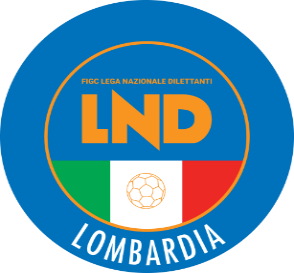 COMITATO REGIONALE LOMBARDIAVia RICCARDO PITTERI n° 95/2 20134 MILANO   Tel. 02.21722.563Sito Internet: lombardia.lnd.it   crllnd@pec.comitatoregionalelombardia.itCanale Telegram @lndlombardiaFacebook: Figc Lnd LombardiaSegreteria e Programmazione Gare:Tel. 02.21722.202-204 - Fax 02.21722.233 - E.mail: affarigeneralicrl@lnd.itTesseramento:Tel. 02.21722.206-207 - Fax 02.21722.231 - E.mail: tesseramentocrl@lnd.ittesseramento@pec.comitatoregionalelombardia.itSportello Unico:Tel. 02.21722.261-209 - Fax 02.21722.230 – E.mail: societacrl@lnd.it  Ufficio Stampa e Pubbliche relazioni:Tel./Fax 02.21722.205 - 347.4406339 - E.mail: ustampacrl@lnd.itServizio Pronto A.I.A.:Tel. 02.21722410Giudice Sportivo Territoriale:giudicesportivocrl@pec.comitatoregionalelombardia.itCorte d’Appello Territoriale:cortedappello.tribunaleterritoriale@pec.comitatoregionalelombardia.itStagione Sportiva 2023/2024Comunicato Ufficiale N° 92 del 27/06/2024Stagione Sportiva 2023/2024Comunicato Ufficiale N° 92 del 27/06/2024Stagione Sportiva 2023/2024Comunicato Ufficiale N° 92 del 27/06/2024MantovaTenutasi in data 07/06/2024Tenutasi in data 07/06/2024Tenutasi in data 07/06/2024Tenutasi in data 07/06/2024LodiTenutasi in data 10/06/2024Tenutasi in data 10/06/2024Tenutasi in data 10/06/2024Tenutasi in data 10/06/2024MonzaTenutasi in data 11/06/2024Tenutasi in data 11/06/2024Tenutasi in data 11/06/2024Tenutasi in data 11/06/2024LeccoTenutasi in data 12/06/2024Tenutasi in data 12/06/2024Tenutasi in data 12/06/2024Tenutasi in data 12/06/2024CremonaTenutasi in data 13/06/2024Tenutasi in data 13/06/2024Tenutasi in data 13/06/2024Tenutasi in data 13/06/2024BergamoTenutasi in data 14/06/2024Tenutasi in data 14/06/2024Tenutasi in data 14/06/2024Tenutasi in data 14/06/2024BresciaTenutasi in data 17/06/2024Tenutasi in data 17/06/2024Tenutasi in data 17/06/2024Tenutasi in data 17/06/2024VareseTenutasi in data 18/06/2024Tenutasi in data 18/06/2024Tenutasi in data 18/06/2024Tenutasi in data 18/06/2024PaviaTenutasi in data 21/06/2024Tenutasi in data 21/06/2024Tenutasi in data 21/06/2024Tenutasi in data 21/06/2024ComoTenutasi in data 26/06/2024Tenutasi in data 26/06/2024Tenutasi in data 26/06/2024Tenutasi in data 26/06/2024Legnanogiovedì27/06/202420:00Fondazione Famiglia Legnanese, Via Matteotti n. 3, Legnano (Mi)Milanovenerdì28/06/202420:00Auditorium Gaber, Piazza Duca d'Aosta, MilanoSondriosabato29/06/202410:00Sala Consiliare del Palazzo Pretorio, Piazza Campello n. 1, SondrioMatricolaDenominazioneAnno Inattività945718A.S.D. DINAMO POPIELUSZKO2023-2024676141A.C.GOTTOLENGOSocietà Vincente COPPA 2710A.S.D.ZINGONIA VERDELLINO2710A.S.D.ZINGONIA VERDELLINOSocietà USCENTE da GRADUATORIA di MERITO917095F.C.CASTELLEONESocietà USCENTE per RINUNCIA74448G.S.AURORA SAN FRANCESCOSocietà USCENTE per RINUNCIA66510A.S.D.GORLA MINORE922831ASRACCADEMIA MILANO CALCIO S922831ASRACCADEMIA MILANO CALCIO S932230A.C.D.FEMMINILE TABIAGO